Инструкция по установке продукта
«РоадАР Аналитика - проезды ТС»ОглавлениеВведениеНастоящее руководство описывает процесс установки продукта.1 Системные требования1.1 Серверное программное обеспечениеРазвертывание продукта возможно на Windows 10 или любой Linux-совместимой ОС с версией ядра 4.4+. По состоянию на  2023 год для развертывания подойдут актуальные версии Ubuntu, Debian, Альт, ROSA, UBLinux, ICLinux.1.2 Аппаратные характеристики серверовДля обработки одного видеопотока с характеристиками1920x1080px25FPSH265До 3 полос движениярекомендуется использование  следующей конфигурации2-core CPU с частотой не ниже 2Ghz, 2 Гбайт ОЗУ, 15 Гбайт дискового пространства.2 Комплект поставки и необходимые зависимостиПродукт загружается архивами с официального сайта.3 УстановкаВ инструкции подразумевается, что пользователь использует ОС Linux, Ubuntu 20.04 (для других дистрибутивов, инструкции могут отличаться)3.1. Установка DockerВ инструкции подразумевается, что пользователь использует ОС Linux, Ubuntu 20.04 (для других дистрибутивов, инструкции могут отличаться)Обязательным предусловием для установки серверной платформы MDT является установка следующих пакетов:docker 18.06.1-ce+;На Ubuntu их можно установить следующими командами:Детали для установки Докера и добавления вашего пользователя в группу Докер можно найти по ссылкам:https://docs.docker.com/compose/installhttps://docs.docker.com/install/linux/docker-ce/ubuntu.3.2 Скачивание и сбор частей архив, загрузка образа и его запуск	Скачайте из папки 11 ZIP-архивов. https://www.roadar.info/file-share/8e075386-42be-4b21-a5dd-dc46f96bb1e9 
Для загрузки файлов необходимо авторизоваться. Логин и пароль передаются при покупке системы.Загруженные файлы представляют собой части архива с компонентами системы. Пароль от собранного архива так же передаётся при покупке системы.Необходимо установить архиватор. В терминале Linux Ubuntu это команда:sudo apt install unzipС помощью терминала зайдите в папку с 11 ZIP-архивами: 
vehicle_transit.tar.parta avehicle_transit.tar.parta bvehicle_transit.tar.parta cvehicle_transit.tar.parta d…vehicle_transit.tar.parta kСобираем полный архив из частей:Затем загружаем полученный докер-образ в список образов докераДалее запускаем образ с параметром требуемой аналитики :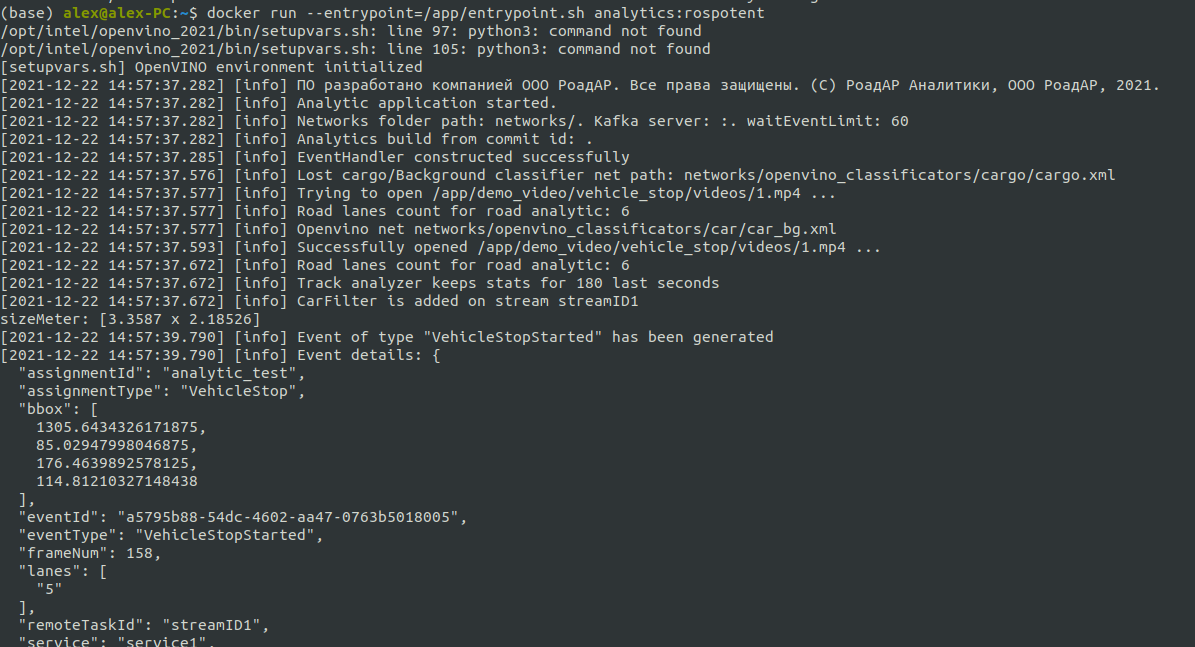 Рисунок 2. Пример вывода в консоль удачного запуска (дождитесь вывода статуса).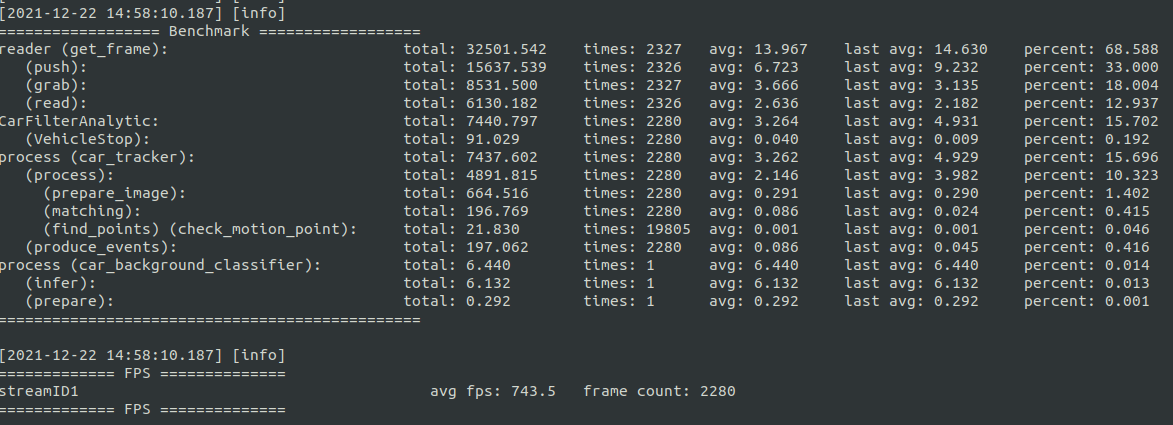 Рисунок 3. Пример вывода текущего статуса (обновляется каждые 2 минуты).4 Контактная информация производителя программного продукта4.1 Юридическая информацияНазвание компании: ООО «РоадАР».ИНН 1615013172 ОГРН 1161690183665Юр. адрес: 420500, г Иннополис, ул Университетская, д 7, офис 3324.2 Контактная информация службы технической поддержкиСайт: roadar.infoEmail: info@roadar.infoТел.: +7-903-307-16-75Фактический адрес размещения инфраструктуры разработки: 
420500,  г. Иннополис, ул. Университетская, дом 7, офис 645 
Фактический адрес размещения разработчиков: 
420500,  г. Иннополис, ул. Университетская, дом 7, офис 645
Фактический адрес размещения службы поддержки: 
420500,  г. Иннополис, ул. Университетская, дом 7, офис 645$ sudo apt-get update$ sudo apt-get install \	apt-transport-https \	ca-certificates \	curl \	gnupg-agent \	software-properties-common$ curl -fsSL https://download.docker.com/linux/ubuntu/gpg | sudo apt-key add -$ sudo add-apt-repository \	"deb [arch=amd64] https://download.docker.com/linux/ubuntu \	$(lsb_release -cs) \	stable"$ sudo apt-get update$ sudo apt-get install docker-ce docker-ce-cli containerd.io cat vehicle_transit.tar.parta* > vehicle_transit.tar     docker load -i vehicle_transit.tar     docker run analytics “vehicle_transit”